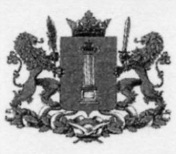 МИНИСТЕРСТВО ОБРАЗОВАНИЯ И НАУКИ УЛЬЯНОВСКОЙ ОБЛАСТИР А С П О Р Я Ж Е Н И Е31 марта  2014  года							                  №  492-рг. УльяновскОб утверждении единого регионального расписания государственной итоговой аттестации по образовательным программам основного общего и среднего общего образования на территории Ульяновской областив 2014 годуВо исполнение  Порядка проведения государственной итоговой аттестации по образовательным программам основного общего образования, утверждённого приказом Министерства образования и науки Российской Федерации от 25.12.2013 № 1394, Порядка проведения государственной итоговой аттестации по образовательным программам среднего общего образования, утверждённого приказом Министерства образования и науки Российской Федерации от 26.12.2013 № 1400, и в соответствии с приказом Министерства образования и науки Российской Федерации от 26.02.2014 № 143 «Об утверждении единого расписания и продолжительности проведения единого государственного экзамена по каждому учебному предмету, перечня средств обучения и воспитания, используемых при его проведении в 2014 году» и Правилами формирования федеральной информационной системы обеспечения проведения государственной итоговой аттестации обучающихся, освоивших основные образовательные программы основного общего и среднего общего образования, и приёма граждан в образовательные организации  для получения среднего профессионального и высшего образования и региональные информационные системы обеспечения проведения государственной итоговой аттестации обучающихся, освоивших основные образовательные программы основного общего и среднего общего001908 образования, утверждёнными  постановлением Правительства Российской Федерации от 31.08.2013 № 755, а также на основании  письма Федеральной службы по надзору в сфере образования и науки от 13.03.2014 № 02-104 «Методические рекомендации по подготовке и проведению государственной итоговой аттестации по образовательным программам основного общего образования в форме основного государственного экзамена» и данных региональной информационной системы обеспечения проведения государственной итоговой аттестации обучающихся, освоивших основные образовательные программы основного общего и среднего общего образования, об участниках государственной итоговой аттестации по образовательным программам основного общего и среднего общего образования и в целях организованного проведения государственной итоговой аттестации по образовательным программам основного общего и среднего общего образования и обеспечения единых сроков, расписания и порядка проведения государственной  итоговой  аттестации по образовательным программам основного общего и среднего общего образования  на территории Ульяновской области в 2014 году: Утвердить единое региональное расписание государственной итоговой аттестации по образовательным программам основного общего и среднего общего образования на территории Ульяновской области в досрочный, основной и дополнительный периоды 2014 года (Приложение № 1).	2. Установить, что:	2.1. В случае совпадения сроков проведения государственной итоговой аттестации по образовательным программам основного общего и среднего общего образования (далее – ГИА) по отдельным учебным предметам участники ГИА допускаются к сдаче экзаменов по соответствующим учебным предметам, предусмотренные Приложением № 1 настоящего распоряжения.  	2.2. ГИА по всем учебным предметам начинается в 10.00.	2.3. Продолжительность экзаменов составляет:2.4. Разрешается пользоваться следующими дополнительными устройствами и материалами:	2.4.1. На ГИА по образовательным программам среднего общего образования:- по математике – линейкой;- по физике – линейкой и непрограммируемым калькулятором (обеспечивают выполнение арифметических вычислений и вычисление тригонометрических функций, но не осуществляют функции средства связи, хранилища базы данных и не имеют доступ к сетям передачи информации, в том числе Интернет);- по химии – непрограммируемым калькулятором;- по географии – линейкой, транспортиром, непрограммируемым калькулятором.	2.4.2. На ГИА по образовательным программам основного общего образования: - по русскому языку - орфографическими словарями, которые  используются в течение всего экзамена; - по литературе - полными текстами художественных произведений и сборниками лирики; - по математике – линейкой, основными формулами курса математики образовательной программы основного общего образования;- по физике - непрограммируемым калькулятором, лабораторным оборудованием;- по химии - периодической системой химических элементов Д.И.Менделеева, таблицей  растворимости солей, кислот и оснований в воде, электрохимическим рядом напряжений металлов, непрограммируемым калькулятором, лабораторным оборудованием;- по географии - географическими атласами для 7, 8 и 9 классов (любого издательства), линейкой, непрограммируемым калькулятором;- по биологии – линейкой, карандашом, непрограммируемым калькулятором. 	3. Признать утратившим силу распоряжение Министерства образования Ульяновской области от 13.03.2013 № 845-р «Об утверждении единого регионального расписания государственной (итоговой) аттестации выпускников 9, 11 (12) классов и единого государственного экзамена на территории Ульяновской области в 2013 году». 4. Контроль  за исполнением настоящего распоряжения возложить на заместителя Министра образования и науки Ульяновской области Н.В.Семёнову.Заместитель председателя ПравительстваУльяновской области – Министр образования и наукиУльяновской области								 Е.В.Уба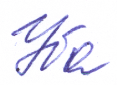 Наименование учебного предметаЕдиный государственный экзамен (мин.)Государственный выпускной экзамен(мин.)Основной государственный экзамен (мин.)Русский язык210235235Математика235235235Физика235-180Химия180-120Биология180-180География180-120Информатика и ИКТ235-150Литература235-235Обществознание210-180История210-180Иностранные языки (английский, французский, немецкий, испанский)180-130 